Publicado en  el 27/10/2015 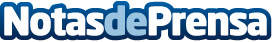 Comienza la 'Semana de la Cerveza' en el restaurante-escuela del Centro de Cualificación Turístuca de Murcia con maridajes y degustacionesLos comensales podrán conocer diversos tipos y familias de cerveza * Las inscripciones pueden realizarse llamando al teléfono 968 357 757 o a través de www.cctmurcia.esDatos de contacto:Nota de prensa publicada en: https://www.notasdeprensa.es/comienza-la-semana-de-la-cerveza-en-el_1 Categorias: Gastronomía Murcia Entretenimiento http://www.notasdeprensa.es